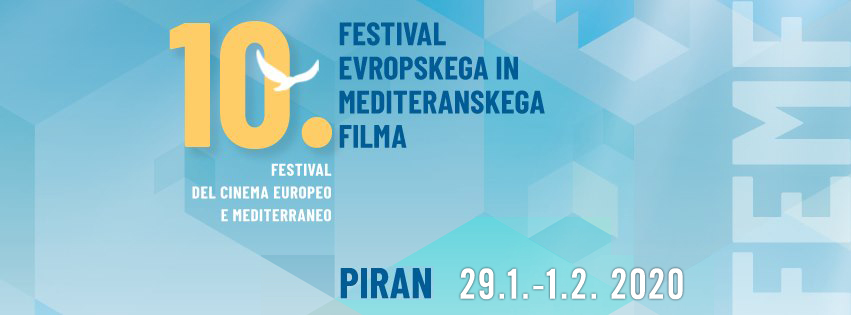 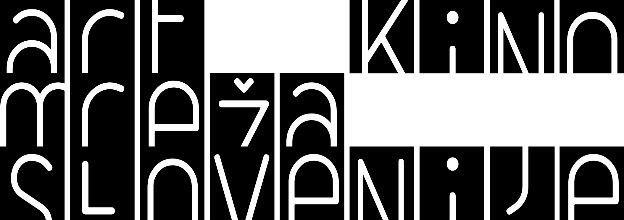 strokovni in zainteresirani javnostiSlovenj Gradec / Piran, 14. 1. 2020Spoštovani!Art kino mreža Slovenije vas v sodelovanju z 10. Festivalom evropskega in mediteranskega filma vabi na  strokovno srečanje, ki bo v četrtek, 30. januarja 2020, s pričetkom ob 14.00 v Mediadom Pyrhani v Piranu (Kumarjeva ulica 3, 6330 Piran).STROKOVNO SREČANJE ZDRUŽENJA ART KINO MREŽA SLOVENIJE na temo MLADIH OBČINSTEVMediadom Pyrhani14.00 – 15.30Petra Gajžler in Marina Katalenić (projekt Filmska osnovna šola): obisk British Film Institute in IntoFilm v Londonu ter tamkajšnji primeri dobrih praks, vezani na filmsko vzgojo, Živa Jurančič (Kinodvor): filmski program Kinotrip – mladi za mlade, od ideje do realizacije Mateja Zorn (Kinoatelje): pristopi filmske vzgoje v čezmejnem prostoru med Slovenijo in Italijo  Vabljeni: pedagogi, člani AKMS  in strokovna ter druga zainteresirana javnost.Vstop je prost.Vljudno prosimo, da nas o udeležbi obvestite najkasneje do torka, 28. januarja 2020 na e-naslov: info@artkinomreza.si. Predlagamo še, da si ogledate še kak film v sklopu festivala, več informacij o festivalu najdete na festivalski spletni strani, http://www.femf.si .Srečanje sofinancira Slovenski filmski center.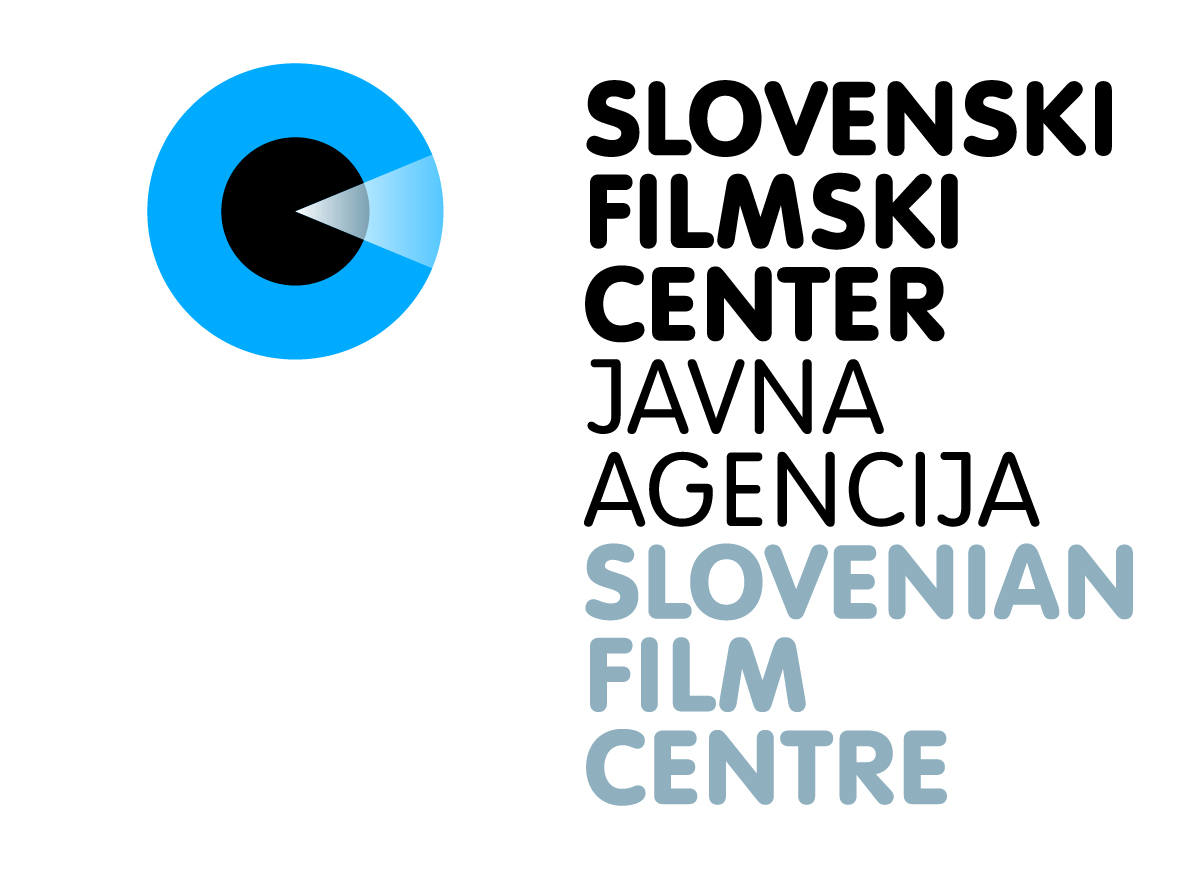 Upamo, da se srečamo v čim večjem številu!   Vabljeni!Nina UkmarPredsednica AKMS